VERBALE N. 8 DEL 26/5/22Il giorno26/5 dalle ore 15 alle ore 17.30 nella modalità presenza presso aula 69 ITT Pascal, si è svolto Il consiglio di Istituto per discutere il seguente ordine del giornoLettura e approvazioneverbale seduta precedente; Aggiornamento lavori in corso al plesso Pascal Approvazione Consuntivo 2021Calendario scolastico a.s. 2022/23 e chiusure prefestiveProgramma annuale 2022: verifica stato di attuazione e modificheBorse di studio – rinnovo criteriCriteri per assegnazione classi ai docenti – informativa DSFunge da verbalista la prof.ssa Baronio Barbara. Assenti giustificati:Pagano, Venturini per attività PCTO, Taddini per impegno imprevistoLettura e approvazione verbale seduta  precedente; il verbale della seduta 11 febbraio inviato il 14/2 in mailing list è stato approvato telematicamente da 9 su 18 consiglieri e viene qui approvato in sedutaFavorevoli unanimitàContrari 0Astenuti 0Delibera n.8Aggiornamento lavori in corso al plesso Pascal a.s. 21/22Il DS informa con piacere che i lavori in ala sud si sono conclusi da tempo e secondo i tempi. Il 31/8 è prevista la chiusura del bando per i lavori alla palestra Pascal e il 31/12 la chiusura del bando per i lavori ala nord.Approvazione Consuntivo 2021Il DS illustra il consuntivo con gli ausili documentali inviati dalla sostituta DSGASi pone infine in votazione il consuntivo approvato all’unanimitàDelibera n.9Calendario scolastico a.s. 2022/2023 e chiusure prefestiveSono contati 83 + 122 giorni se si parte dal 15 settembre e si chiude il 7 giugno come da delibera regionale del 2012 in vigore. Pertanto non vi sono giorni disponibili per recuperare. Il DS propone, qualora vi fossero per indicazioni regionali o provinciali, di sospendere attività didattica il 31 ottobre, e qualora si determinassero altri giorni possibili da recuperare il 7gennaio, il 24 aprile e il 3 giugno, nell’ordineSi propone inoltre la chiusura della scuola per il personale Ata: il sabato 24 dicembre 2022, il sabato 31 dicembre 2022, il sabato santo di Pasqua 2023 e lunedì 14 agosto 2023Naturalmente dette decisioni saranno riviste in base alle necessità e variazioni determinate dall’aggiornamento emergenza COVID 19.Le chiusure e le proposte sono approvate all’unanimità.Segue domanda della consigliera Baronio: Come istituto possiamo scegliere in autonomia di effettuare delle chiusure?DS: Lo possiamo fare ma quelle ore vanno recuperate con i docenti interessati e in quelle classi secondo il DPR 81/09. Lo abbiamo fatto un anno e l’esperimento non è stato gradito da tutti. Ad ogni modo abbiamo tempo anche nel prossimo CDI (ottobre)  di valutare la possibilità di effettuare il ponte del 31 ottobre e inserire la giornata a recupero.Delibera n.10Programma annuale 2022: verifica stato di attuazione e modificheIl DS con gli ausili documentali forniti dalla DSGA illustra le modifiche e lo stato di attuazione del PA 2022Situazione residui attivi e passivi:RESIDUI ATTIVIRESIDUI PASSIVIVengono illustrati inoltre i seguenti provvedimenti del Dirigente Scolastico:Decreto modifica  prot. n. 7218/22 del 17.05.22, e decreto modifica prot.n.  7241 del 18/05/2022 con i quali, in seguito alle sotto elencate entrate:€ 6.762,10 da Miur E.F. 2022 – per Avviso assegnazione risorse finanziarie finalizzate all’attivazione di servizi professionali per l’assistenza e il supporto psicologico – art. 697, comma 1, L. n. 234/2021 prot.n. 3066;€   6.000,00 dalla ditta Cesena Vending per il canone per la concessione degli spazi destinati ai distributori automatici di cibi e bevande;€4.142,94  da Comune di Cesena quale finanziamento da destinare al servizio di consulenza psicologica destinata agli studenti prot.n..1805 ;€ 5.981,36 da Miur per E.F. 2022 – Avviso assegnazione della risorsa finanziaria ex art. art. 36, comma 2, del D.L. 21 marzo 2022 (mascherine FFP2 ), n. 21 prot.n. 4811;e le seguenti altre entrate finalizzate:-€  14.136,22 da Asssicurazione Unipol SAI per liquidazione sinistro personale docente a.s. 19/20 da riversare a MEF- prot. n. 2073;€ 2.290,60 TRE.VI restituzione somma per errato bonifico€ 841,00  RCL restituzione somma per errato bonifico€ 723,00  Ferramenta Gattamorta per restituzione somma per errato bonifico;€  74,60  docente L.C. restituzione somma per errato bonifico;Decretaleseguentimodifiche al programma annuale 2022:entratespeseProponela modifica al programma annuale come di seguito riportato:entratespeseIl Consiglio d’Istituto, all’unanimità,PRENDE CONOSCENZA delle modifiche  decretate  dal Dirigente Scolastico;DELIBERA le modifiche proposte dal Dirigente Scolastico;Pertanto il programma annuale 2022, comprensivo delle modifiche apportate, presenta la seguente situazione:Il consiglio d’Istituto, inoltre, dà mandato alla D.S.G.A di effettuare anche le opportune modifiche dei conti e sottoconti di spesa nei vari aggregati.il tutto è approvato all’unanimitàDelibera 11Il CDI, dopo aver seguito le illustrazioni del DS, sia del consuntivo 2020, sia delle modifiche al   programma annuale 2022Seguono gli interventi/domande: Baronio: chiede chiarimenti circa il contributo del settenato Erasmus.Ds: la cifra di 70mila circa è stata versata quest’anno e servirà per finanziare le attività per i prossimi 7 anni.Nanni Alessandro: domanda se nella voce A3 Assistenza psicologica, sociale e religiosa di 6.762,10 euro è compreso anche il costo dello psicologo?Il Ds : conferma che nella voce è compresa la quota per lo sportello di ascolto, accoglienza ucraini e ne approfitta per comunicare al cdi che:È stato rinnovato il Bando all’Opera don Dino per l’attività di doposcuola e che anche quello relativo allo sportello di ascolto. Nello specifico il dott. Tommaso Balbi è risultato vincitore per l’attività dello sportello di ascolto per il plesso Comandini mentre per il plesso Pascal ci sarà un cambio. Il dott. Rasponi non ha rinnovato la domanda e l’incarico è stato affidato alla dott.ssa Valentina Lunghi, che era un’operatrice dell’opera don Dino che conosce il contesto e la scuola.In merito al calo vertiginoso dei contributi delle famiglie il CDI si interroga sulle ragioni di tale situazione.Presidente: sottolinea la difficoltà riscontrata nell’accesso al pagamento. La mail arrivata dalla scuola richiedeva molti passaggi difficili da pagare su Pago in rete.Filomena e Montemurro confermano che come genitori sono riusciti ad accedere al servizio per la scuola media dei loro figli.Migliori: interviene spiegando che la segreteria si è mossa per raggiungere tutte le famiglie e che se i prof possono passare dalla segreteria potrà essere utile verificare insieme a loro le modalità che hanno utilizzato per accedere al pagamento. Aggiunge poi che rispetto all’anno scorso vi è la differenza sostanziale dello SPID. Mentre l’anno scorso lo SPID non era obbligatorio, quest’anno lo è e ciò ha determinato un aumento delle difficoltà di accesso al pagamento. DS: alla luce di quanto emerso dal confronto di certo la scuola si muoverà per offrire alle famiglie la modalità più efficace per il pagamento del contributo volontarioSul tema della mancata partecipazione di concorrenti al bando per il BarDS: comunica che è stato fatto un bando ad aprile scorso e un bando a dicembre 2021 che sono andati deserti. Nessuno ha risposto nemmeno alla manifestazione d’interesse. E’ stato rifatto il bando a marzo 2022 ed è stata ricevuta 1 sola risposta alla manifestazione di interesse. A quelli che segnalano di essere interessati la scuola è tenuta ad inviare tutta la documentazione del bando in modo che possano fare un’offerta.Questi unici che hanno risposto hanno comunicato che non faranno un’offerta. La scuola pertanto non avrà nessuna ditta che parteciperà alla gara: oltre alla questione Covid, infatti (che per il prossimo anno pare superata tanto che la stessa ditta interessata ragionava sulla prospettiva di un’apertura totale e completa della scuola con flussi variabili) la ditta ha comunicato che il canone è troppo alto. Il ds riferisce che il canone che richiesto è lo stesso dell’ultima gara che risale al 2016 . Ai tempi la Dsga e Ds presero i canoni dei due bar separati che sommati raggiungevano 46mila euro e li hanno ridotti ad un unico di 40mila.Dopo aver sentito diverse ditte che operano nel settore la signora Migliori e il DS hanno appurato che la scuola non riceve molte proposte perché la cifra per alcuni addetti è troppo alta.Pertanto il Ds propone due strade: -andare anche ad affidamento diretto, quindi contattare una ditta qualsiasi a cui fare un affidamento diretto. Condizione indispensabile è che si proponga un contratto pluriennale, perché nessuna ditta accetterebbe di investire tempo e risorse per un breve arco di tempo, ma solo se il contratto è pluriennale.Questo opportunità è possibile proprio alla luce di tre gare d’appalto andate deserte. Non è possibile però modificare il canone.-Seconda ipotesi è fare un’altra gara con canone ridotto e attendere se si hanno riscontri. Se la scuola decidesse per un’altra gara non ci sarà comunque il servizio al 15 settembre 2022. Non ci sono tempi perché tra verifiche dell’eventuale vincitore e lavori di sistemazione bar non ci sono i tempi per far partire il servizio.Tombetti: Domanda se la ditta può prendere solo un bar o deve gestire il servizio su entrambi i plessi.DS: è possibile fare una gara con lotti separati, non è stato fatto fin qui per ragioni bene precise e perché la scuola non è in grado di dare certezza su quali saranno le fluttuazioni sui numeri di studenti al plesso Pascal e plesso Comandini per i prossimi 4 anni.Filomena: evidenzia che oltre a dare garanzie sulla durata del contratto, occorre offrire alla ditta la possibilità di uscirne.E aggiunge cosa accadrebbe se uno dei due bandi dovesse andare a vuoto?DS: rassicura che in tutte le occasioni quando è stato affrontato il tema con i proprietari delle ditte lo si è fatto alla luce della norma “Riequilibrio economico finanziario” che permette una volta fatto il contratto di rimodulare il canone di fronte a situazioni impreviste. E’ esattamente quello che la scuola ha applicato l’anno di Covid con la ditta che gestiva il bar.L’avvio dell’attività richiede talmente tante spese che molte ditte non hanno rischiato.Il Ds propone pertanto di fare affidamento diretto 4 anni per 40 mila euro, se non si trova nessuno propone di rifare una gara con canone più basso.Il Cdi all’unanimità dà mandato al Ds di procedere con affidamento diretto con canone di 40 mila euro, qualora non si trovasse nessuno il Ds provvederà a fare un altro bando con canone ridotto.Borse di studio di IstitutoIl DS propone l’approvazione dei consueti criteri già in vigore dall’a.s. precedente, per l’a.s. 21/22 e per i futuri anni successivi, ovvero mantenere per la scuola unificata l’istituto delle borse di studio di merito del valore di 150 euro saranno erogati ai due alunni (2 alunni ad anno di corso per ogni plesso) che riporteranno la media voti più alta. In caso di parità di media, vincerà la borsa di studio il ragazzo con media superiore nel primo quadrimestre. Si approvano i criteri all’unanimità. Il DS propone di usare i criteri individuati anche per qualsiasi altra borsa di studio proposta da altri enti, salvo che i regolamenti di dette proposte siano specifici.Fusaroli: chiede conferma che i criteri siano applicati a scorrimento.DS: Conferma.La proposta è approvata all’unanimitàDelibera n.12 La prof.ssa Baronio propone, soltanto per le classi del biennio Pascal, per gli anni 21/22 e 22/23, dato il notevole incremento di iscritti, di riconoscere la borsa erogata dalla scuola a 3 alunni di tre prime e 3 alunni di 3 seconde per il Pascal, per il resto lasciando tutto come quanto sopra deciso.Il Consiglio approva all’unanimitàDelibera n. 13Criteri per assegnazione classi ai docenti – informativa DSIl DS comunica il numero di classi assegnate dall’UST per l’a.s. 22/23 a fronte di un notevole incremento con oltre 350 iscritti: 66 classi con 42 classi al Pascal e 24 al Comandini, con una classe articolata nel professionale) e nessun cambiamento negli ordinamenti relativi agli organici (decreti Gelmini 81/09 e 89/09 ancora in vigore) numero minimo 27 alunni per classe.Il Ds comunica che a fronte del numero degli scritti erano state domandate 13 prime al Pascal e una classe in più al Comandini. La tredicesima prima al Pascal non è stata concessa, oltre a ciò l’UST ha disposto che una quinta al Comandini venisse articolata. Non avrei voluto la quinta articolata al Comandini, ma i numeri erano in effetti bassi.Pertanto avremo: prime Pascal 9 info + 3 autoseconde Pascal 7 info + 2 auto (tutto dipenderà dai risultati degli scrutini che potrebbero farci arrivare a 6 info + 3 auto). Entrambe le soluzioni non incidono sull’organico.terze 4 info+ 3 autoquarte 4 info + 3 autoquinte 4 info + 3 autoImportante segnalare che le attuali terze e quarte slittano senza contrazioni.Dovremmo non formare una seconda di info e una seconda di auto sulla base delle prime che abbiamo ora. Comandini avremo 6 prime (3 di meccanica, 1 elettronica, 1 elettrica, 1 moda), 5 seconde, 4 terze perché l’attuale si creeerà una sola terza di meccanica dalle due seconde, 5 quarte e 4 quinte di cui una articolata.Inoltre espone i consueti criteri in base ai quali ai sensi del dlgs 165/01 procederà ad assegnazione classi ai docenti:I docenti che intendono candidarsi a trasferirsi da un plesso all’altro indicheranno direttamente al DS via mail la loro richiesta di spostarsi da un plesso all’altro, verbalizzando detta richiesta nel verbale di dipartimento. I criteri per attribuire lo spostamento di sede sono i medesimi in vigore dal 17/18 ovvero preferenza ai docenti interni della scuola, poi ai docenti che si insediano per trasferimento poi per nuova assunzione, poi a supplenti che eventualmente abbiano riconferma presso nostro istituto dal 1/9. Fra docenti interni, fa fede la graduatoria interna.In caso di non esistenza di richieste, ciascuno dei due organici docenti rimane invariato.Salvo casi particolari che saranno gestiti direttamente dal Dirigente, l’assegnazione sarà decisa dal DS avvalendosi dei seguenti criteri:Si tiene conto dei vincoli all’assegnazione delle cattedre derivanti da: attività ECDL nelle prime, e soprattutto (poiché è previsto dalla norma) collocazione dei docenti certificati nelle quinte per lo svolgimento dei moduli CLIL.Di seguito si terrà conto dei seguenti criteri:Salvaguardia della continuità didattica, in particolare nelle quinte.Possibile organizzazione su cattedre verticali nei casi in cui ciò sia possibileMiglior utilizzo delle competenze ed esperienze dei docenti anche in merito alla capacità di lavorare collegialmente attraverso la cooperazione didattica (es. specializzazione tecnica consolidata di alcuni docenti in specifiche materie)Opportunità di comporre i consigli di classe in modo equilibrato ed armonico ed equo fra le varie classiSi rende noto, inoltre, come è stato ribadito in più occasioni, che l’anzianità di servizio non è un criterio legalmente o normativamente valido per l’assegnazione classi. Di conseguenza non sarà un criterio seguito dal DS. DS: Nella maggior parte dei casi ho dato continuità nelle quinte, salvo i casi di non coincidenza numero ore, poi sto cercando di salvaguardare la verticalità spostando i docenti in un solo corso.Gli anni scorsi le cattedre le componevano i dipartimenti e io le ratificavo, quest’anno le ho proposte io e i dipartimenti possono scegliere di ratificarle o farmi controproposte che io posso decidere di accettare oppure no. Nella maggior parte die casi le contro proposte le sto accettando perché vanno nella direzione dei criteri che vi ho esposto.Filomena: Esprime la sua preoccupazione sulle seconde di elettronica. Verrebbero due seconde molto numerose, sopra i 30 alunni e inoltre la perdita di una seconda automaticamente porterà alla non attivazione di una terza e di conseguenza ad automazione ci sarà il rischio concreto di una cattedra in meno di elettronica.DS. Quelle riferite in Cdi sono valutazioni che emergono dalle proiezioni dei non ammessi alla classe successiva, solo dopo gli scrutini potremo eventualmente valutare di fare 6 info + 3 auto seconde Pascal. E’ certo che almeno i reiscritti nel biennio si possono reindirizzare perché i bienni sono simili e differiscono di una sola disciplina.C’è una certa tendenza statistico/storica nelle classi di automazione biennio ad avere meno respinti di quelle di informatica, di conseguenza i tassi storici di bocciatura sono minimi e ci siamo sempre trovati con classi seconde di auto non troppo numerose. Potremo ragionare con più certezza dopo gli scrutini.Presidente: sottolinea che vi sono due aspetti opposti nell’analisi di questa situazione. Da una parte gli insegnanti hanno la tendenza a tutelare le iscrizioni e il numero delle classi perché ne va del loro posto di lavoro, dall’altra parte c’è la necessità di garantire un standard elevato della scuola che si ha anche bocciando. Queste due cose sono un po’ in contrasto tra di loro. Secondo il presidente nel lungo e medio periodo paga di più essere una scuola selettiva, una scuola che ha un ruolo riconosciuto sul territorio chefa aumentare il prestigio, le iscrizioni e le opportunità di lavoro. Filomena: non ritiene che la scuola si costruisca solo sulla selettività. In informatica ci sono molte iscrizioni, ma poi vengono bocciati molti alunni, in automazione invece meno forse perché vi sono anche studenti che hanno fatto un’attenta valutazione.Fusaroli: volevo solo precisare che il rischio della perdita di cattedre c’è sempre stato anche nel corso di Informatica, ma questa non è mai stata una preoccupazione primaria dei docenti che da sempre puntano al raggiungimento degli obiettivi formativi.DS: Voglio rassicurare soprattutto il corso di automazione sul fatto che ad oggi abbiamo molte cattedre a supplenza e quindi non vi sarebbero, anche davanti alla contrazione di alcune classi, problemi di esubero per i docenti di ruolo.c. Quanto alla suddivisione fra docenti di potenziamento e docenti su cattedra il DS procederà in questo modo:per ogni dipartimento di materia coinvolto nell’assegnazione di un organico di potenziamento, il DS  anzitutto attribuisce ore di potenziamento ad alcuni docenti per esigenze di completamento cattedra che non possono essere risolte diversamente, sempre che il docente acconsenta.Di seguito, il DS attribuisce ore di potenziamento in base a disponibilità, fermo restando che tenderà a non assegnarne più di 6 a singolo docente, salvo i casi in cui è costretto.In caso di più disponibilità, si privilegia prima l’assegnazione di ore di potenziamento nell’ordine a vicepresidi, alle FS, ai ruoli strategici non FS (es. commissioni, referente biblioteca, et alia), se richieste o se non rifiutate comunque, e poi verso altri docenti.elenco discipline dove è possibile realizzare potenziamentoFISICA – 1 cattedra INGLESE – 1 cattedra PASCAL - 1 cattedra COMANDINIMATEMATICA – 1 cattedraDIRITTO – 1 cattedra PASCAL – 1 cattedra COMANDINILAB ELETTRONICA – 1 cattedra MECCANICA – 1 cattedraDS: La cattedra di potenziamento sul sostegno viene usata a tutti gli effetti come sostegno e non viene distribuita dai colleghi per mere ore di potenziamento sostegno, ma viene attribuita dal Provveditorato al posto di ore in deroga e risulta dunque una cattedra in più sulle classi e non di potenziamentoOgnuna delle nostre cattedre di potenziamento sono a 14 ore e non a 18, abbiamo subito ulteriore riduzione.Nell’anno 23/24 le cattedre di potenziamento tenderanno a scomparire definitivamente.Varie ed eventuali: deferimento alunno [OMISSIS] al CDIIL DS informa, in base a referto allegato (vedi ultima pagina), dei nuovi richiami ricevuti dall’allievo già sanzionato a novembre e revisionato da organo di garanzia.In base alla documentazione ricevuta e alla decisione dell’organo di garanzia del 11/11/21 che qui si riporta“ sospendere l’allievo fino al 1/5 con le seguenti specifiche:-fino al 22/1 (fine primo quadrimestre) l’allievo è sospeso senza frequenza in classe ma con obbligo di svolgere lavori utili e colloqui con lo sportello d’ascolto, secondo un calendario che sarà gestito da DS, docenti incaricati per la gestione alunni sospesi e associazioni convenzionate per gestione casi simili- dal 24/1 fino al 1/5 l’alunno è sospeso ma con obbligo di frequenza in classe- in caso di recidiva di comportamento contrario al regolamento di disciplina, per gravità punibili con sospensione da 3gg in avanti, l’allievo sarà automaticamente sospeso fino a fine anno con conseguente esclusione dagli scrutini, come da decisione originaria del Consiglio di Istituto”Pertanto il DS propone di sospendere l’allievo fino a fine anno con esclusione dagli scrutini, come da DPR 235/07.Seguono gli interventi di: Ds: l’organo di garanzia aveva preso questa decisione per evitare che il ragazzo stesse per strada, poi dal 24 gennaio al 1 maggio è stato in classe. Purtroppo in questi mesi ha avuto anche un’altra sospensione. Didatticamente l’alunno ha un quadro da non ammissione.Filomena: sottolinea che la frase “fai schifo” è purtroppo un intercalare molto diffuso fra adolescenti che spesso non hanno coscienza che si tratti di un’espressione che non si può riferire, soprattutto rivolgendosi ad una persona.Baronio: vista la decisione dell’Organo di Garanzia e le valutazione che avevano indotto il nostro organo a ridurre l’entità del provvedimento disciplinare, la prof.ssa ritiene che alla fine di maggio sia poco utile sospendere l’alunno e non scrutinarlo. Secondo la prof. è moralmente più accettabile e opportuno che l’alunno sia valutato dal cdc che avendo tutti gli strumenti del caso e avendo seguito il ragazzo in questi mesi potrà di certo compiere una valutazione dell’andamento didattico e disciplinare più pertinente. Il cdc può offrire le dovute motivazioni anche di un’eventuale insufficienza nella condotta, causata dagli atteggiamenti delle ultime settimane. In questo caso può essere utile tener conto di quanto indicato dall’Organo di Garanzia per inserire un voto di condotta che tenga conto di queste recidive.Ds: Nell’organo di Garanzia si è stabilito che davanti a recidiva l’alunno sarebbe stato sospeso fino a fine anno. Bartoletti: è sempre stato sempre stato convinto che i ragazzi quando hanno dei problemi disciplinari debbano essere guardati e inquadrati nel loro contesto. Occorre sempre valutare il contesto ambientale da cui vengono. Il cdi ha sospeso fino al termine delle lezioni per tutelare la comunità scolastica. Per una questione di coerenza e di segnale, è giusto confermare quello che è stato deciso inizialmente. Chi mette a rischio la comunità scolastica si chiama fuori da solo. Il prof. aggiunge inoltre che il ragazzo è un caso psichiatrico. Ha una personalità multipla. Non è un compito dell’istituto farsi carico di queste problematiche perché la scuola non è la sede opportuna per gestirle e curarle. . DS: L’organo di Garanzia aveva deciso di dare una seconda chance anche davanti all’impegno di rimborsare il professore del danno subito. Cosa che è avvenuta. La famiglia ha dei problemi nella gestione del ragazzo. Alecci: è vero che si è alla fine dell’anno la prof.ssa è d’accordo con Bartoletti, questa volta, perché ritiene che occorra dare un segnale forte. La prof. ricorda si non essere stata d’accordo nemmeno con l’Organo di Garanzia.Montemurro: Comprende il cdc . L’organo di Garanzia ha preso la sua decisione, ma questi mesi sono stati difficili. L’alunno è un frequentatore dei corridoi. C’è un intero piano che si mobilità quando si muove. E’ una questione di sicurezza.Baronio: siamo stati in una situazione di insicurezza, con messa in rischio dell’incolumità scolastica da parte dell’alunno?Ds. Non ci sono stati situazioni di pericolo, ma di difficile gestione dell’alunno che ha evidenti problemi. Al termine degli interventi e di una breve discussione il CDI decide, con un contrario (Baronio) e un astenuto (Bagnolini) di sospendere l’allievo fino a fine anno con conseguente esclusione dagli scrutini come da DPR 235/07Delibera 14Varie ed eventualiGli alunni propongono per il prossimo anno di realizzare un annuario istituto Pascal chiedono se occorre consenso genitori. DS: riferisce che la scuola non ha bisogno del consenso perché questo tipo di autorizzazione è raccolta all’inizio dell’anno dalle se famiglie. Non vi è nulla in contrario nel fare l’annuario. Se un genitore e un alunno non desiderano rientrare nell’annuario basterà dichiarare che non lo desidera.Se servirà una delibera del cdi la faremo.La seduta si chiude, terminata ultima discussione, alle ore 17.30La verbalistaProf.ssa Barbara BaronioIl presidente del Consiglio di istitutoDaniele Bucci__________________________Livello1Livello2ENTRATEProgrammazionedefinitiva(Importiineuro)Sommeaccertate(Importiineuro)Sommeriscosse(Importiineuro)Sommerimastedariscuotere(Importiineuro)Differenzein+o-(Importiineuro)Livello1Livello2ENTRATEabcd=b-ce=a-b11Avanzodiamministrazionepresunto251.768,870,00251.768,871Nonvincolato74.705,540,0074.705,542Vincolato177.063,330,00177.063,332Finanziamentidall'UnioneEuropea61.134,9461.134,9461.134,940,001Fondisocialieuropei(FSE)0,000,002Fondieuropeidisvilupporegionale(FESR)61.134,9461.134,9461.134,940,003Altrifinanziamentidall'UnioneEuropea0,000,003FinanziamentidalloStato417.484,98447.022,83397.354,5449.668,29-29.537,851Dotazioneordinaria105.586,48133.253,75133.253,750,00-27.667,272Dotazioneperequativa0,000,003Finanziamentiperl'ampliamentodell'offertaformativa(ex.L.440/97)0,000,004Fondoperlosviluppoelacoesione(FSC)0,000,005AltrifinanziamentinonvincolatidalloStato0,000,006AltrifinanziamentivincolatidalloStato311.898,50313.769,08264.100,7949.668,29-1.870,584FinanziamentidallaRegione29.562,0024.285,6224.285,625.276,381Dotazioneordinaria0,000,002Dotazioneperequativa0,000,003Altrifinanziamentinonvincolati0,000,004Altrifinanziamentivincolati29.562,0024.285,6224.285,625.276,385FinanziamentidaEntilocaliodaaltreIstituzionipubbliche31.149,22101.938,82101.938,820,00-70.789,601Provincianonvincolati0,000,002Provinciavincolati0,000,003Comunenonvincolati0,000,004Comunevincolati3.450,003.425,003.425,000,0025,005AltreIstituzioninonvincolati0,000,006AltreIstituzionivincolati27.699,2298.513,8298.513,820,00-70.814,606Contributidaprivati135.977,60105.291,58105.291,580,0030.686,021Contributivolontaridafamiglie95.000,0068.913,5868.913,580,0026.086,422Contributiperiscrizionealunni0,000,003Contributipermensascolastica0,000,004Contributipervisite,viaggieprogrammidistudioall'estero35.208,0034.791,0034.791,000,00417,005Contributipercoperturaassicurativadeglialunni0,000,006Contributipercoperturaassicurativapersonale1.500,00620,00620,000,00880,007Altricontributidafamiglienonvincolati0,000,008Contributidaimpresenonvincolati0,000,009ContributidaIstituzionisocialiprivatenonvincolati0,000,0010Altricontributidafamiglievincolati4.269,60967,00967,000,003.302,6011Contributidaimpresevincolati0,000,0012ContributidaIstituzionisocialiprivatevincolati0,000,0070,00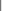 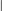 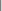 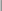 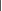 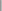 0,000,000,000,000,000,00Livello1Livello2ENTRATEProgrammazionedefinitiva(Importiineuro)Sommeaccertate(Importiineuro)Sommeriscosse(Importiineuro)Sommerimastedariscuotere(Importiineuro)Differenzein+o-(Importiineuro)Livello1Livello2ENTRATEabcd=b-ce=a-bProventidagestionieconomiche1AziendaAgraria-Proventidallavenditadibenidiconsumo0,000,002AziendaAgraria-Proventidallavenditadiservizi0,000,003AziendaSpeciale-Proventidallavenditadibenidiconsumo0,000,004AziendaSpeciale-Proventidallavenditadiservizi0,000,005Attivitàpercontoterzi-Proventidallavenditadibenidiconsumo0,000,006Attivitàpercontoterzi-Proventidallavenditadiservizi0,000,007Attivitàconvittuale0,000,008Rimborsierestituzionesomme0,000,001Rimborsi,recuperierestituzionidisommenondovuteoincassateineccessodaAmministrazioniCentrali0,000,002Rimborsi,recuperierestituzionidisommenondovuteoincassateineccessodaAmministrazioniLocali0,000,003Rimborsi,recuperierestituzionidisommenondovuteoincassateineccessodaEntiPrevidenziali0,000,004Rimborsi,recuperierestituzionidisommenondovuteoincassateineccessodaFamiglie0,000,005Rimborsi,recuperierestituzionidisommenondovuteoincassateineccessodaImprese0,000,006Rimborsi,recuperierestituzionidisommenondovuteoincassateineccessodaISP0,000,009Alienazionedibenimateriali0,000,001AlienazionediMezziditrasportostradali0,000,002AlienazionediMezziditrasportoaerei0,000,003AlienazionediMezziditrasportopervied'acqua0,000,004Alienazionedimobiliearrediperufficio0,000,005Alienazionedimobiliearrediperalloggiepertinenze0,000,006Alienazionedimobiliearrediperlaboratori0,000,007Alienazionedimobiliearredin.a.c.0,000,008AlienazionediMacchinari0,000,009Alienazionediimpianti0,000,0010Alienazionediattrezzaturescientifiche0,000,0011Alienazionedimacchineperufficio0,000,0012Alienazionediserver0,000,0013Alienazionedipostazionidilavoro0,000,0014Alienazionediperiferiche0,000,0015Alienazionediapparatiditelecomunicazione0,000,0016AlienazionediTabletedispositividitelefoniafissaemobile0,000,0017Alienazionedihardwaren.a.c.0,000,0018AlienazionediOggettidivalore0,000,0019Alienazionedidirittireali0,000,0020AlienazionediMaterialebibliografico0,000,0021AlienazionediStrumentimusicali0,000,00Livello1Livello2ENTRATEProgrammazionedefinitiva(Importiineuro)Sommeaccertate(Importiineuro)Sommeriscosse(Importiineuro)Sommerimastedariscuotere(Importiineuro)Differenzein+o-(Importiineuro)Livello1Livello2ENTRATEabcd=b-ce=a-b22Alienazionidibenimaterialin.a.c.0,000,0010Alienazionedibeniimmateriali0,000,001Alienazionedisoftware0,000,002AlienazionediBrevetti0,000,003AlienazionediOperedell'ingegnoeDirittid'autore0,000,004Alienazionedialtribeniimmaterialin.a.c.0,000,0011Sponsoreutilizzolocali6.920,0012.920,0012.920,000,00-6.000,001Proventiderivantidallesponsorizzazioni0,000,002Dirittirealidigodimento0,000,003Canoneoccupazionespazieareepubbliche6.920,0012.920,0012.920,000,00-6.000,004Proventidaconcessionisubeni0,000,0012Altreentrate2.395,213.105,613.105,610,00-710,401Interessi0,000,002InteressiattividaBancad'Italia0,140,140,140,000,003Altreentraten.a.c.2.395,073.105,473.105,470,00-710,4013Mutui0,000,001Mutui0,000,002AnticipazionidaIstitutocassiere0,000,00TotaleentrateTotaleentrate936.392,82755.699,40620.610,55135.088,85180.693,42DisavanzodicompetenzaDisavanzodicompetenzaDisavanzodicompetenzaDisavanzodicompetenza0,00TotaleapareggioTotaleapareggioTotaleapareggioTotaleapareggio755.699,40Livello1Livello2SPESEProgrammazionedefinitiva(Importiineuro)Sommeimpegnate(Importiineuro)Sommepagate(Importiineuro)Sommerimastedapagare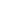 (Importiineuro)Differenzein+o-(Importiineuro)Livello1Livello2SPESEabcd=b-ce=a-bA.A.Attivitàamministrativo-didattiche564.573,21365.441,58339.884,0425.557,54199.131,63A.1FunzionamentogeneraleedecorodellaScuola136.049,8395.789,9378.445,2517.344,6840.259,90A.2Funzionamentoamministrativo22.229,9621.393,0620.488,17904,89836,90A.3Didattica284.904,49159.793,58152.605,557.188,03125.110,91A.4AlternanzaScuola-Lavoro32.693,6830.482,2330.482,230,002.211,45A.5Visite,viaggieprogrammidistudioall'estero70.813,0047.274,6347.274,630,0023.538,37A.6Attivitàdiorientamento17.882,2510.708,1510.588,21119,947.174,10P.Progetti323.328,41208.891,91160.252,7348.639,18114.436,50P.1Progettiinambito"Scientifico,tecnicoeprofessionale"34.903,0730.975,6829.865,681.110,003.927,39P.2Progettiinambito"Umanisticoesociale"37.814,2213.078,9613.078,960,0024.735,26P.3Progettiper"Certificazioniecorsiprofessionali"32.562,0025.723,4325.723,430,006.838,57P.4Progettiper"Formazione/aggiornamentodelpersonale"212.697,51134.561,8887.032,7047.529,1878.135,63P.5Progettiper"Gareeconcorsi"5.351,614.551,964.551,960,00799,65G.Gestionieconomiche0,000,00G.1Aziendaagraria0,000,00G.2Aziendaspeciale0,000,00G.3Attivitàpercontoterzi0,000,00G.4Attivitàconvittuale0,000,00R.Fondodiriserva2.000,000,002.000,00R.98Fondodiriserva2.000,000,002.000,00TotalespeseTotalespeseTotalespese889.901,62574.333,49500.136,7774.196,72315.568,13AvanzodicompetenzaAvanzodicompetenzaAvanzodicompetenzaAvanzodicompetenza181.365,91TotaleapareggioTotaleapareggioTotaleapareggioTotaleapareggio755.699,40 ENTRATEProgrammazione alla data 21.05.22Somme
accertateSomme
riscosseSomme rimaste
da riscuotereLiv. IProgrammazione alla data 21.05.22Somme
accertateSomme
riscosseSomme rimaste
da riscuotereLiv. IIabcd = b - c01Avanzo di amministrazione presunto423.404,100,000,000,0001Non vincolato77.808,040,00 0,00  0,0002Vincolato345.596,060,00 0,00 0,00 02Finanziamenti dall'Unione Europea0,000,000,000,0001Fondi sociali europei (FSE)02Fondi europei di sviluppo regionale (FESR)03Altri finanziamenti dall'Unione Europea03Finanziamenti dallo Stato87.121,6248.210,7648.210,760,0001Dotazione ordinaria41.448,6641.448,6641.448,660,0002Dotazione perequativa03Finanziamenti per l'ampliamento dell'offerta formativa (ex. L. 440/97)04Fondo per lo sviluppo e la coesione (FSC)05Altri finanziamenti non vincolati dallo Stato06Altri finanziamenti vincolati dallo Stato45.672,966.762,106.762,100,0004Finanziamenti dalla Regione0.000,000,000,0001Dotazione ordinaria02Dotazione perequativa03Altri finanziamenti non vincolati04Altri finanziamenti vincolati0,000,000,0005Finanziamenti da Enti locali o da altre Istituzioni pubbliche21.839,340,000,000,0001Provincia non vincolati02Provincia vincolati03Comune non vincolati04Comune vincolati (sportello ascolto) 4.142,9405Altre Istituzioni non vincolati06Altre Istituzioni vincolati17.696,40 0,0006Contributi da privati129.240,4174.198,9974.198,990,0001Contributi volontari da famiglie65.000,0016.753,6916.753,690,0002Contributi per iscrizione alunni03Contributi per mensa scolastica04Contributi per visite, viaggi e programmi di studio all'estero60.000,00 57.155,30 57.155,30  0,0005Contributi per copertura assicurativa degli alunni06Contributi per copertura assicurativa personale1.500,000,0007Altri contributi da famiglie non vincolati0,0008Contributi da imprese non vincolati09Contributi da Istituzioni sociali private non vincolati10Altri contributi da famiglie vincolati2.740,41290,00290,000,0011Contributi da imprese vincolati12Contributi da Istituzioni sociali private vincolati07Proventi da gestioni economiche0,000,000,000,0001Azienda Agraria - Proventi dalla vendita di beni di consumo02Azienda Agraria - Proventi dalla vendita di servizi03Azienda Speciale - Proventi dalla vendita di beni di consumo04Azienda Speciale - Proventi dalla vendita di servizi05Attività per conto terzi - Proventi dalla vendita di beni di consumo06Attività per conto terzi - Proventi dalla vendita di servizi07Attività convittuale08Rimborsi e restituzione somme0,000,000,000,0001Rimborsi, recuperi e restituzioni di somme non dovute o incassate in eccesso da Amministrazioni Centrali02Rimborsi, recuperi e restituzioni di somme non dovute o incassate in eccesso da Amministrazioni Locali03Rimborsi, recuperi e restituzioni di somme non dovute o incassate in eccesso da Enti Previdenziali04Rimborsi, recuperi e restituzioni di somme non dovute o incassate in eccesso da Famiglie05Rimborsi, recuperi e restituzioni di somme non dovute o incassate in eccesso da Imprese06Rimborsi, recuperi e restituzioni di somme non dovute o incassate in eccesso da ISP09Alienazione di beni materiali0,000,000,000,0001Alienazione di Mezzi di trasporto stradali02Alienazione di Mezzi di trasporto aerei03Alienazione di Mezzi di trasporto per vie d'acqua04Alienazione di mobili e arredi per ufficio05Alienazione di mobili e arredi per alloggi e pertinenze06Alienazione di mobili e arredi per laboratori07Alienazione di mobili e arredi n.a.c.08Alienazione di Macchinari09Alienazione di impianti10Alienazione di attrezzature scientifiche11Alienazione di macchine per ufficio12Alienazione di server13Alienazione di postazioni di lavoro14Alienazione di periferiche15Alienazione di apparati di telecomunicazione16Alienazione di Tablet e dispositivi di telefonia fissa e mobile17Alienazione di hardware n.a.c.18Alienazione di Oggetti di valore19Alienazione di diritti reali20Alienazione di Materiale bibliografico21Alienazione di Strumenti musicali22Alienazioni di beni materiali n.a.c.10Alienazione di beni immateriali0,000,000,000,0001Alienazione di software02Alienazione di Brevetti03Alienazione di Opere dell'ingegno e Diritti d'autore04Alienazione di altri beni immateriali n.a.c.11Sponsor e utilizzo locali0.006.000,006.000,000,0001Proventi derivanti dalle sponsorizzazioni 02Diritti reali di godimento03Canone occupazione spazi e aree pubbliche6.000,006.000,000,0004Proventi da concessioni su beni12Altre entrate18.065,4318.065,4318.065,430,0001Interessi02Interessi attivi da Banca d'Italia0,010,010,010,0003Altre entrate n.a.c.18.065,4218.065,4218.065,420,0013Mutui0,000,000,000,0001Mutui02Anticipazioni da Istituto cassiereTotale entrate679.670,90146.475,18146.475,180,00SPESEProgrammazione alla data 21.05.22Somme
impegnateSomme
pagateSomme rimaste
da pagareLiv. IProgrammazione alla data 21.05.22Somme
impegnateSomme
pagateSomme rimaste
da pagareLiv. IIabcd = b - cAAttività534.998,27244.231,50164.011,8480.219,66A01Funzionamento generale e decoro della Scuola82.978,965.632,015.101,95530,06A02Funzionamento amministrativo37.136,228.592,216.912,031.680,18A03Didattica195.834,21145.294,8570.487,6974.807,16A04Alternanza Scuola-Lavoro30.160,511.071,75859,21212,54A05Visite, viaggi e programmi di studio all'estero186.888,3782.786,6879.796,962.989,72A06Attività di orientamento2.000,00854, 00854,00 0,00PProgetti111.224,2419.011,1419.011,140P01Progetti in ambito "Scientifico, tecnico e professionale"471,560,00P02Progetti in ambito "Umanistico e sociale"23.856,570,00P03Progetti per "Certificazioni e corsi professionali"3.000,00134,20134,200,00P04Progetti per "Formazione / aggiornamento personale"78.101,0017.382,8817.382,880,00P05Progetti per "Gare e concorsi"5.795,111.494,061.494,060,00GGestioni economiche0,000,000,000,00G01Azienda agrariaG02Azienda specialeG03Attività per conto terziG04Attività convittualeRFondo di riserva2.000,000,000,000,00R98Fondo di riserva2.000,00 Totale speseTotale speseTotale spese648.222,51263.242,64183.022,9880.219,66ZZ101Disponibilità Finanziaria da programmare31.448,39Totale a pareggioTotale a pareggioTotale a pareggio679.670,90Residui iniziali	€ 242.197,56Importo riscosso€97.187,71 (IEFP 2018-19 e 19-20 e formazione docenti)differenza€  145.009,85Residui iniziali	€74.196,72Importo pagato€32.367,40differenza€  41.829,3203/6Altri finanziamenti dello Stato vincolatiFinanziamento E.F.22 per attivazione serv. Professionali di assistenza e supporto psicologico€ 6.762,10Finanziamento E.F.22  per assegnazione risorsa finanziaria ex art 36 comma 2 DL 21/03/22 (mascherine FFP2)€5.981,3605/4Finanziamenti da Enti Locali – Comune vincolatiComune vincolati finanziamento di consulenza psicologica x studenti€4.142,9411/3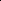 Canone occupazione spazi e aree pubblicheCesena Vending versamento canone come da rinnovo contratto€ 6.000,0012/3Altre Entrate n.a.c.Debitore Unipol SAI quota rimborso sinistro personale docente del 04/05/2020 € 14.136,22 TRE.VI restituzione somma per errato bonifico€  2.290, 60RCL restituzione somma per errato bonifico€      841,00Ferramenta Gattamorta SAS restituzione somma per errato bonifico€      723,00Docente L.C.  restituzione somma per errato bonifico €        74,60A1Funzionamentogenerale e decoro della scuola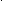 €11.981,36A3-7Assistenza psicologica, sociale e religiosa€6.762,10A3/1FunzionamentodidatticoTRE.VI acquisto materiale€   2.290,60   RCL  Sas acquisto materiale€      841,00  Ferramenta Gattamorta acquisto materiale€       674,95A.4  Alternanza Scuola lavoroFerramenta Gattamorta acquisto materiale di consumo€        48,05A2/1Funzionamento amm.voVersamento quota assicurazione Unipol SAI a MEF x rimborso emolumenti€14.136,22A.5.1Visite guidate , viaggi e progr. Studio Estero  Rimborso biglietto per viaggio effettuato – docente L. C.€        74,60P2ProgettiP2-2  Progetti in ambito scientifico tecnico e professionale€4.142,9403/6Altri finanziamenti dello Stato vincolatiFinanziamento E.F.22 per attivazione serv. Professionali di assistenza e supporto psicologico € 6.762,10Finanziamento E.F.22  per assegnazione risorsa finanziaria ex art 36 comma 2 DL 21/03/22 (mascherine FFP2)€5.981,3605/4Finanziamenti da Enti Locali – Comune vincolatiComune vincolati finanziamento di consulenza psicologica x studenti€4.142,9411/3Canone occupazione spazi e aree pubblicheCesena Vending versamento canone come da rinnovo contratto€ 6.000,0012/3Altre Entrate n.a.c.Debitore Unipol SAI quota rimborso sinistro personale docente del 04/05/2020 € 14.136,22 TRE.VI restituzione somma per errato bonifico€ 2.290, 60RCL restituzione somma per errato bonifico€     841,00Ferramenta Gattamorta SAS restituzione somma per errato bonifico€     723,00Lumini Cinzia restituzione somma per errato bonifico €       74,60A1Funzionamentogenerale e decoro della scuola€11.981,36A3-7Assistenza psicologica, sociale e religiosa€6.762,10A3/1FunzionamentodidatticoTRE.VI acquisto materiale€   2.290,60   RCL  Sas acquisto materiale€      841,00  Ferramenta Gattamorta acquisto materiale€       674,95A.4  Alternanza Scuola lavoroFerramenta Gattamorta acquisto materiale di consumo€        48,05A2/1Funzionamento amm.voVersamento quota assicurazione Unipol SAI a MEF x rimborso emolumenti€14.136,22A.5.1Visite guidate , viaggi e progr. Studio Estero  Rimborso biglietto per viaggio effettuato – docente L. C.€        74,60P2ProgettiP2-2  Progetti in ambito scientifico tecnico e professionale€4.142,94Livello1Livello1Livello2Livello2ENTRATEENTRATEProgrammazioneIniziale(Importiineuro)(a)ProgrammazioneIniziale(Importiineuro)(a)Variazioniapprovateprimadel21/05/2022(Importiineuro)(b)Variazioniapprovateprimadel21/05/2022(Importiineuro)(b)Programmazioneapprovataprimadel21/05/2022(Importiineuro)(c=a+b)Programmazioneapprovataprimadel21/05/2022(Importiineuro)(c=a+b)Variazioniproposteal21/05/2022(Importiineuro)(d)Variazioniproposteal21/05/2022(Importiineuro)(d)Programmazionepropostaal21/05/2022(Importiineuro)(e=c+d)Programmazionepropostaal21/05/2022(Importiineuro)(e=c+d)1111AvanzodiamministrazionepresuntoAvanzodiamministrazionepresunto423.404,10423.404,10423.404,10423.404,10423.404,10423.404,1011NonvincolatoNonvincolato77.808,0477.808,0477.808,0477.808,0477.808,0477.808,0422VincolatoVincolato345.596,06345.596,06345.596,06345.596,06345.596,06345.596,0622Finanziamentidall'UnioneEuropeaFinanziamentidall'UnioneEuropea11Fondisocialieuropei(FSE)Fondisocialieuropei(FSE)22Fondieuropeidisvilupporegionale(FESR)Fondieuropeidisvilupporegionale(FESR)33Altrifinanziamentidall'UnioneEuropeaAltrifinanziamentidall'UnioneEuropea33FinanziamentidalloStatoFinanziamentidalloStato74.378,1674.378,1612.743,4612.743,4687.121,6287.121,6287.121,6287.121,6211DotazioneordinariaDotazioneordinaria41.448,6641.448,6641.448,6641.448,6641.448,6641.448,6622DotazioneperequativaDotazioneperequativa33Finanziamentiperl'ampliamentodell'offertaformativa(ex.L.440/97)Finanziamentiperl'ampliamentodell'offertaformativa(ex.L.440/97)44Fondoperlosviluppoelacoesione(FSC)Fondoperlosviluppoelacoesione(FSC)55AltrifinanziamentinonvincolatidalloStatoAltrifinanziamentinonvincolatidalloStato66AltrifinanziamentivincolatidalloStatoAltrifinanziamentivincolatidalloStato32.929,5032.929,5012.743,4612.743,4645.672,9645.672,9645.672,9645.672,9644FinanziamentidallaRegioneFinanziamentidallaRegione11DotazioneordinariaDotazioneordinaria22DotazioneperequativaDotazioneperequativa33AltrifinanziamentinonvincolatiAltrifinanziamentinonvincolati44AltrifinanziamentivincolatiAltrifinanziamentivincolati55FinanziamentidaEntilocaliodaaltreIstituzionipubblicheFinanziamentidaEntilocaliodaaltreIstituzionipubbliche17.696,4017.696,404.142,944.142,9421.839,3421.839,3421.839,3421.839,3411ProvincianonvincolatiProvincianonvincolati22ProvinciavincolatiProvinciavincolati33ComunenonvincolatiComunenonvincolati44ComunevincolatiComunevincolati4.142,944.142,944.142,944.142,944.142,944.142,9455AltreIstituzioninonvincolatiAltreIstituzioninonvincolati66AltreIstituzionivincolatiAltreIstituzionivincolati17.696,4017.696,4017.696,4017.696,4017.696,4017.696,4066ContributidaprivatiContributidaprivati129.240,41129.240,41129.240,41129.240,41129.240,41129.240,4111ContributivolontaridafamiglieContributivolontaridafamiglie65.000,0065.000,0065.000,0065.000,0065.000,0065.000,0022ContributiperiscrizionealunniContributiperiscrizionealunni33ContributipermensascolasticaContributipermensascolastica44Contributipervisite,viaggieprogrammidistudioall'esteroContributipervisite,viaggieprogrammidistudioall'estero60.000,0060.000,0060.000,0060.000,0060.000,0060.000,0055ContributipercoperturaassicurativadeglialunniContributipercoperturaassicurativadeglialunni66ContributipercoperturaassicurativapersonaleContributipercoperturaassicurativapersonale1.500,001.500,001.500,001.500,001.500,001.500,0077AltricontributidafamiglienonvincolatiAltricontributidafamiglienonvincolati88ContributidaimpresenonvincolatiContributidaimpresenonvincolati99ContributidaIstituzionisocialiprivatenonvincolatiContributidaIstituzionisocialiprivatenonvincolati1010AltricontributidafamiglievincolatiAltricontributidafamiglievincolati2.740,412.740,412.740,412.740,412.740,412.740,411111ContributidaimpresevincolatiContributidaimpresevincolati1212ContributidaIstituzionisocialiprivatevincolatiContributidaIstituzionisocialiprivatevincolati7777ProventidagestionieconomicheProventidagestionieconomiche11AziendaAgraria-ProventidallavenditadibenidiconsumoAziendaAgraria-Proventidallavenditadibenidiconsumo22AziendaAgraria-ProventidallavenditadiserviziAziendaAgraria-Proventidallavenditadiservizi33AziendaSpeciale-ProventidallavenditadibenidiconsumoAziendaSpeciale-Proventidallavenditadibenidiconsumo44AziendaSpeciale-ProventidallavenditadiserviziAziendaSpeciale-Proventidallavenditadiservizi55Attivitàpercontoterzi-ProventidallavenditadibenidiconsumoAttivitàpercontoterzi-Proventidallavenditadibenidiconsumo66Attivitàpercontoterzi-ProventidallavenditadiserviziAttivitàpercontoterzi-Proventidallavenditadiservizi77AttivitàconvittualeAttivitàconvittuale88RimborsierestituzionesommeRimborsierestituzionesomme11Rimborsi,recuperierestituzionidisommenondovuteoincassateineccessodaAmministrazioniCentraliRimborsi,recuperierestituzionidisommenondovuteoincassateineccessodaAmministrazioniCentrali22Rimborsi,recuperierestituzionidisommenondovuteoincassateineccessodaAmministrazioniLocaliRimborsi,recuperierestituzionidisommenondovuteoincassateineccessodaAmministrazioniLocali33Rimborsi,recuperierestituzionidisommenondovuteoincassateineccessodaEntiPrevidenzialiRimborsi,recuperierestituzionidisommenondovuteoincassateineccessodaEntiPrevidenziali44Rimborsi,recuperierestituzionidisommenondovuteoincassateineccessodaFamiglieRimborsi,recuperierestituzionidisommenondovuteoincassateineccessodaFamiglie55Rimborsi,recuperierestituzionidisommenondovuteoincassateineccessodaImpreseRimborsi,recuperierestituzionidisommenondovuteoincassateineccessodaImprese66Rimborsi,recuperierestituzionidisommenondovuteoincassateineccessodaISPRimborsi,recuperierestituzionidisommenondovuteoincassateineccessodaISP99AlienazionedibenimaterialiAlienazionedibenimateriali11AlienazionediMezziditrasportostradaliAlienazionediMezziditrasportostradali22AlienazionediMezziditrasportoaereiAlienazionediMezziditrasportoaerei33AlienazionediMezziditrasportopervied'acquaAlienazionediMezziditrasportopervied'acqua44AlienazionedimobiliearrediperufficioAlienazionedimobiliearrediperufficio55AlienazionedimobiliearrediperalloggiepertinenzeAlienazionedimobiliearrediperalloggiepertinenze66AlienazionedimobiliearrediperlaboratoriAlienazionedimobiliearrediperlaboratori77Alienazionedimobiliearredin.a.c.Alienazionedimobiliearredin.a.c.88AlienazionediMacchinariAlienazionediMacchinari99AlienazionediimpiantiAlienazionediimpianti1010AlienazionediattrezzaturescientificheAlienazionediattrezzaturescientifiche1111AlienazionedimacchineperufficioAlienazionedimacchineperufficio1212AlienazionediserverAlienazionediserver1313AlienazionedipostazionidilavoroAlienazionedipostazionidilavoro1414AlienazionediperifericheAlienazionediperiferiche1515AlienazionediapparatiditelecomunicazioneAlienazionediapparatiditelecomunicazione1616AlienazionediTabletedispositividitelefoniafissaemobileAlienazionediTabletedispositividitelefoniafissaemobile1717Alienazionedihardwaren.a.c.Alienazionedihardwaren.a.c.1818AlienazionediOggettidivaloreAlienazionediOggettidivalore1919AlienazionedidirittirealiAlienazionedidirittireali2020AlienazionediMaterialebibliograficoAlienazionediMaterialebibliografico21AlienazionediStrumentimusicali22Alienazionidibenimaterialin.a.c.10Alienazionedibeniimmateriali1Alienazionedisoftware2AlienazionediBrevetti3AlienazionediOperedell'ingegnoeDirittid'autore4Alienazionedialtribeniimmaterialin.a.c.11Sponsoreutilizzolocali6.000,006.000,001Proventiderivantidallesponsorizzazioni2Dirittirealidigodimento3Canoneoccupazionespazieareepubbliche6.000,006.000,004Proventidaconcessionisubeni12Altreentrate0,0118.065,4218.065,4318.065,431Interessi2InteressiattividaBancad'Italia0,010,010,013Altreentraten.a.c.18.065,4218.065,4218.065,4213Mutui1Mutui2AnticipazionidaIstitutocassiereTotaleentrateTotaleentrateTotaleentrate34.951,82679.670,906.000,00685.670,90Livello1Livello2SPESEProgrammazioneIniziale(Importiineuro)(a)Variazioniapprovateprimadel21/05/2022(Importiineuro)(b)Programmazioneapprovataprimadel21/05/2022(Importiineuro)(c=a+b)Variazioniproposteal21/05/2022(Importiineuro)(d)Programmazionepropostaal21/05/2022(Importiineuro)(e=c+d)A.A.Attivitàamministrativo-didattiche504.189,3930.808,88534.998,276.000,00540.998,27A.1FunzionamentogeneraleedecorodellaScuola76.997,605.981,3682.978,966.000,0088.978,96A.2Funzionamentoamministrativo23.000,0014.136,2237.136,2237.136,22A.3Didattica185.265,5610.568,65195.834,21195.834,21A.4AlternanzaScuola-Lavoro30.112,4648,0530.160,5130.160,51A.5Visite,viaggieprogrammidistudioall'estero186.813,7774,60186.888,37186.888,37A.6Attivitàdiorientamento2.000,002.000,002.000,00P.Progetti107.081,304.142,94111.224,24111.224,24P.1Progettiinambito"Scientifico,tecnicoeprofessionale"471,56471,56471,56P.2Progettiinambito"Umanisticoesociale"19.713,634.142,9423.856,5723.856,57P.3Progettiper"Certificazioniecorsiprofessionali"3.000,003.000,003.000,00P.4Progettiper"Formazione/aggiornamentodelpersonale"78.101,0078.101,0078.101,00P.5Progettiper"Gareeconcorsi"5.795,115.795,115.795,11G.GestionieconomicheG.1AziendaagrariaG.2AziendaspecialeG.3AttivitàpercontoterziG.4AttivitàconvittualeR.Fondodiriserva2.000,002.000,002.000,00R.98Fondodiriserva2.000,002.000,002.000,00TotalespeseTotalespeseTotalespeseTotalespese34.951,82648.222,516.000,00654.222,51Z.Z.DisponibilitàFinanziariadaprogrammare31.448,390,0031.448,390,0031.448,39TotaleapareggioTotaleapareggioTotaleapareggioTotaleapareggio34.951,82679.670,906.000,00685.670,90